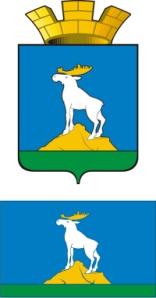 ГЛАВА  НИЖНЕСЕРГИНСКОГО ГОРОДСКОГО ПОСЕЛЕНИЯПОСТАНОВЛЕНИЕ. 10.2014     №г. Нижние Серги Об утверждении Перечня муниципальных программ, подлежащих реализации за счет средств бюджета Нижнесергинского городского поселения в 2015 годуРуководствуясь Уставом Нижнесергинского городского поселения,ПОСТАНОВЛЯЮ:1.  Утвердить Перечень муниципальных программ, подлежащих реализации за счет средств бюджета Нижнесергинского городского поселения в 2015 году (прилагается).2. Контроль за исполнением настоящего постановления  оставляю за собой.Глава  НижнесергинскогоГородского поселения                                                                                 А.М. ЧекасинПереченьмуниципальных программ, подлежащих реализации за счет средствбюджета Нижнесергинского городского поселения в 2015  годуУтвержден постановлением Нижнесергинского городского поселения  от 20.10.2014 №  390№п/пНаименование программыРеквизиты нормативного правового акта, направление деятельностиКод подразделаВсего рублей1«Обеспечение жильем молодых семей на территории Нижнесергинского городского поселения на 2013-2015 год Утверждена постановлением главы Нижнесергинского городского поселения от 14.08.2012 № 192 ( в редакции от 01.10.14. № 359)10035897002«Экологическая безопасность Нижнесергинского городского поселения» на 2014-2017 годыУтверждена постановлением главы Нижнесергинского городского поселения от 01.08.14 №282-а( в редакции от 17.10.14. № 385)06031911003 «Поддержка субъектов малого и среднего предпринимательства на территории Нижнесергинского городского поселения на 2014-2016 годыУтверждена постановлением главы Нижнесергинского городского поселения от 06.10.14. №3690412515004«Переселение граждан из аварийного жилищного фонда с учетом необходимости развития малоэтажного жилищного строительства на 2013-2017 годы»Утверждена постановлением главы                                                       Нижнесергинского городского поселения   от 21.04.14. № 111( в редакции от 20.10.14. № 390)050157173975«Информирование населения о деятельности органов местного самоуправленияНижнесергинского городского поселения   в  2014-2017 годах»Утверждена постановлением  главы Нижнесергинского городского поселения от 17.10.2014 № 3840113207 0006.Программа газификации Нижнесергинского городского поселения» на 2014-2017 годыУтверждена постановлением  главы Нижнесергинского городского поселения от 26.11.2013 № 404 (в редакции от 13.10.14. № 377)050230100007. «Подготовка документов территориального планирования, градостроительного зонирования и документации по планировке и межеванию территории Нижнесергинского городского поселения» на 2011-2015 годы:Утверждена  постановлением  главы Нижнесергинского городского поселения от 01.13.11. № 47( в редакции от 20.10.14. № 394)04122000008."Развитие и обеспечение сохранности сети автомобильных дорог местного значения, в том числе проходящих по сельским населенным пунктам  на 2011-2015 годы"Утверждена постановлением главы Нижнесергинского городского поселения от 08.08.2013 г.    №  240 А (в редакции от 28.07.14. № 275040984580009.«Обеспечение безопасности жизнедеятельности населения на территории Нижнесергинского городского поселения на 2014-2016 годы»Утверждена постановлением главы Нижнесергинского городского поселения от 08.08.2013 г.               №  238 А030047500010.«Развития муниципальной службы в Нижнесергинском городском поселении на 2015 – 2017 годы»Утверждена постановлением главы Нижнесергинского городского поселенияот 20.10. 2014      №     391                                                         11.«Управление  муниципальной собственностью на территории Нижнесергинского городского поселения на 2014-2020 годы»Утверждена постановлением главы Нижнесергинского городского поселенияот 20.10. 2014      №     392                                                         041248800012.«Развитие инфраструктуры на территории Нижнесергинского городского поселения на  Утверждена постановлением главы Нижнесергинского городского поселенияот 20.10. 2014      №     393                                                         05051300000131415.16171819